Storvik-Hofors RK
                                      	Möte nr			3062
Datum			2021-10-20
Plats			Restaurang Anoden
Program			Årsmöte
			Klubbens 65-årsfirande	
Närvarande medlemmar	8
Gäster	                                            -
Föredragshållare		Efter en som vanligt välsmakande måltid hälsade klubbens president Björn Rydbeck samtliga välkomna till kvällens sammanträde bestående av två delar; årsmöte för verksamhetsåret 2020-2021 och klubbens 65-årsfirande.ÅrsmötetFör årsmötet skrivs ett särskilt protokoll undertecknat av ordförande och sekreterare samt justerat av två justeringsmän.65-årsfirandetFirandet började med att presidenten till kaffet serverade en synnerligen välsmakande tårta. Under avnjutande av denna tårta talade klubbens nestor Holger Karlsson om sin mångåriga erfarenhet som medlem i Storvik-Hofors RK.Holger nämnde då bl.a. hur han av sin arbetsgivare uppmanats att söka medlemskap i rotaryklubben ”Vi behöver som stort företag en representant i Rotary”. För snart 50 år sedan blev då Holger medlem i vår klubb. Under sina resor i landet besökte Holger andra rotaryklubbar och blev alltid väl emottagen. Storviks RK senare Storvik-Hofors RK har varit en stor klubb med mer än 30 medlemmar. Under sina år i rotaryklubben har Holger naturligtvis sett många medlemmar komma och gå.Holger nämnde att Rotary är en nätverksorganisation som bedriver omfattande hjälp-verksamhet med bl.a. utrotandet av polio. Med vår klubb uppskattar Holger det goda kamratskapet, den höga standarden på föredragen ”Rotary en stor allmänbildnings- organisation” och att vi som kvällsklubb har god tid för föredrag och allmän samvaro. Efter Holgers anförande vidtog livliga samtal kring bordet till dess presidenten avslutade kvällens möte./Lars ÖsterbomNästa möte		Framtidens energiFöredragshållare	Jan-Erik SundströmDag		27 oktoberPlats		Anoden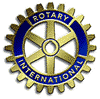 